INDICAÇÃO Nº 2316/2018Sugere ao Poder Executivo Municipal a possibilidade de realizar uma força tarefa de operação “tapa-buracos” em toda extensão da Rua Águas da Prata, no bairro São Joaquim. Excelentíssimo Senhor Prefeito Municipal, Nos termos do Art. 108 do Regimento Interno desta Casa de Leis, dirijo-me a Vossa Excelência para sugerir que, por intermédio do Setor competente, a possibilidade de realizar uma força tarefa de operação “tapa-buracos” em toda extensão da Rua Águas da Prata, no bairro São Joaquim, neste município. Justificativa:Tendo em vista o período de fortes chuvas dos últimos meses, este vereador constatou que a malha asfáltica da Rua Aguas da Prata veio a apresentar buracos em toda a sua extensão, necessitando assim dos serviços de recapeamento no local para manter o bom estado da mesma, ainda que tal fato prejudica as condições de tráfego de veículos pela via e traz incomodo aos moradores da rua. Pelo exposto, peço URGÊNCIA no atendimento dessa solicitação.Plenário “Dr. Tancredo Neves”, em 16 de março de 2.018.JESUS VENDEDOR-Vereador / Vice Presidente-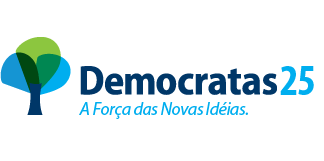 